Участковые уполномоченные полиции МО МВД России «Джанкойский»закрепленные за административными участками Джанкойского района№ участкаСотрудник закрепленный за административным участкомСотрудник закрепленный за административным участкомЖилой сектор / сельский совет13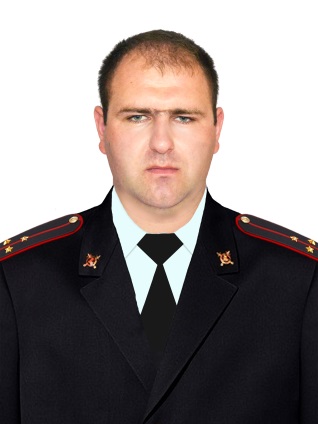 Участковый уполномоченный полиции Романов Сергей ВасильевичЗареченский сельский совет (с. Заречное,                   с.  Болотное)Адрес участкового пункта полиции или кабинета ууп, где участковый уполномоченный ведет приём граждан:Джанкойский район с. Заречное ул. Олега Кошевого   (здание сельского совета) Приём граждан: вторник, четверг с 10.00 до 12.00, +7  978 866-88-57Зареченский сельский совет (с. Заречное,                   с.  Болотное)Адрес участкового пункта полиции или кабинета ууп, где участковый уполномоченный ведет приём граждан:Джанкойский район с. Заречное ул. Олега Кошевого   (здание сельского совета) Приём граждан: вторник, четверг с 10.00 до 12.00, +7  978 866-88-5714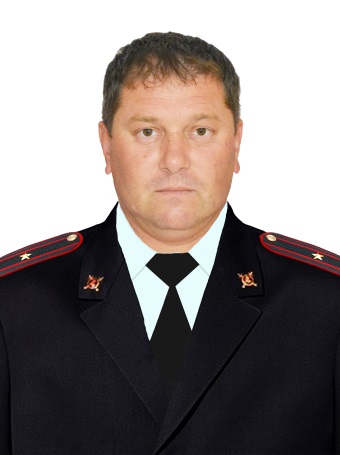 Старший участковый уполномоченный полиции Хмелинский Виталий БогдановичЧайкинский сельский совет (с. Чайкино,                с. Мысовое, с. Корнеевка)Зареченский сельский совет (с. Перепелкино,            с. Низинное, с. Армейское, с. Смежное, с. Митюрино)+7  978 887-12-30Чайкинский сельский совет (с. Чайкино,                с. Мысовое, с. Корнеевка)Зареченский сельский совет (с. Перепелкино,            с. Низинное, с. Армейское, с. Смежное, с. Митюрино)+7  978 887-12-3015Участковый уполномоченный полиции Андрейчук Андрей АлександровичПобедненский сельский совет (с. Победное) Адрес участкового пункта полиции или кабинета ууп, где участковый уполномоченный ведет приём граждан: Джанкойский район с. Победное ул. Ленина, 43  (здание сельского совета) +7  978 873-43-11Победненский сельский совет (с. Победное) Адрес участкового пункта полиции или кабинета ууп, где участковый уполномоченный ведет приём граждан: Джанкойский район с. Победное ул. Ленина, 43  (здание сельского совета) +7  978 873-43-1116Участковый уполномоченный полиции Романов Сергей ВасильевичСтальновский сельское поселение (с. Стальное,                   с. Озерки, с. Многводное, с. Родное,                        с. Н-Константиновка, с. Н-Павловка,                        с. Н-Федоровка, с. Прозрачное)+7  978 866-88-57Стальновский сельское поселение (с. Стальное,                   с. Озерки, с. Многводное, с. Родное,                        с. Н-Константиновка, с. Н-Павловка,                        с. Н-Федоровка, с. Прозрачное)+7  978 866-88-5717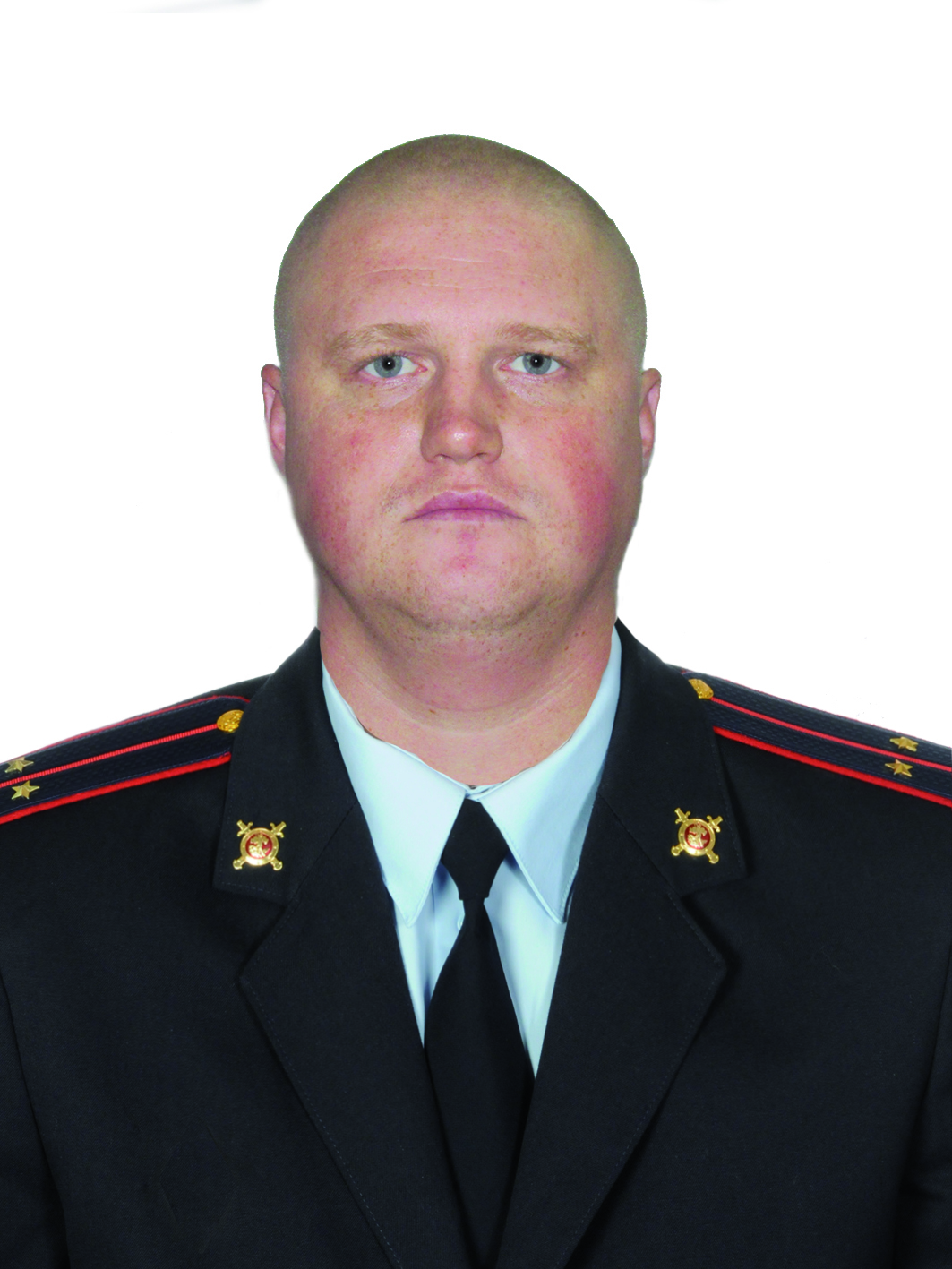 Участковый уполномоченный полиции Оголь Евгений ГеннадиевичКондратьевское сельское поселение (с. Кондратьево, с. Рубиновка, с. Советское)Победненское сельское поселение (с. Новая Жизнь)+7  978 846-24-31Кондратьевское сельское поселение (с. Кондратьево, с. Рубиновка, с. Советское)Победненское сельское поселение (с. Новая Жизнь)+7  978 846-24-3118Старший участковый уполномоченный полиции Стрельников Михаил Валентинович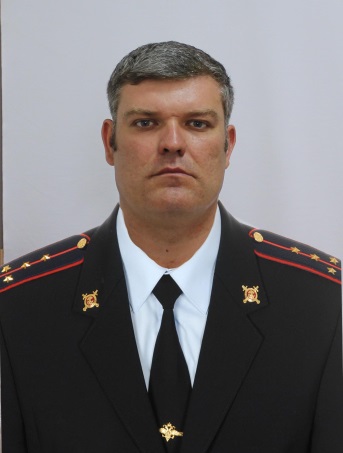 Рощинский сельский совет (с. Рощино, с. Озерное, разъезд ., с. Ближнегородское)Изумрудненский сельский совет (с. Новостепное)Адрес участкового пункта полиции или кабинета ууп, где участковый уполномоченный ведет приём граждан: Джанкойский район с. Рощино ул. Чапаева, 1А  (здание сельского совета) Приём граждан:Вторник с 09.00 до  11.00+7  978 823-19-88Рощинский сельский совет (с. Рощино, с. Озерное, разъезд ., с. Ближнегородское)Изумрудненский сельский совет (с. Новостепное)Адрес участкового пункта полиции или кабинета ууп, где участковый уполномоченный ведет приём граждан: Джанкойский район с. Рощино ул. Чапаева, 1А  (здание сельского совета) Приём граждан:Вторник с 09.00 до  11.00+7  978 823-19-8819Старший участковый уполномоченный полиции Стрельников Михаил ВалентиновичВольновский поселковый совет (п. Вольное,                          с. Дубровка)Рощинский сельский совет (с. Серноводное,                 с. Краснодольное)Яркополенское сельское поселение (с. Веселое) Адрес участкового пункта полиции или кабинета ууп, где участковый уполномоченный ведет приём граждан: Джанкойский район п. Вольное  ул. Чкалова, 7 (поселковый совет)  Приём граждан:Четверг с 17.00 до  20.00, суббота с  10 до 13.00+7  978 823-19-88Вольновский поселковый совет (п. Вольное,                          с. Дубровка)Рощинский сельский совет (с. Серноводное,                 с. Краснодольное)Яркополенское сельское поселение (с. Веселое) Адрес участкового пункта полиции или кабинета ууп, где участковый уполномоченный ведет приём граждан: Джанкойский район п. Вольное  ул. Чкалова, 7 (поселковый совет)  Приём граждан:Четверг с 17.00 до  20.00, суббота с  10 до 13.00+7  978 823-19-8820Участковый уполномоченный полиции Савенец Максим Сергеевич 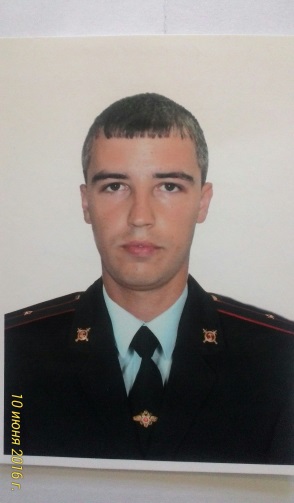 Яркополенский сельский совет (с. Яркое Поле,           с. Находка, с. Славянка, с. Арбузовка,                       ст. «Отрадная», с. Тимирязево)Мирновский сельский совет (с. Рысаково,                  с. Тимофеевка, с. Константиновка)Адрес участкового пункта полиции или кабинета ууп, где участковый уполномоченный ведет приём граждан: Джанкойский район с. Яркое Поле ул. Виноградная (помещение сельского совета)       +7  978  755 61 13Яркополенский сельский совет (с. Яркое Поле,           с. Находка, с. Славянка, с. Арбузовка,                       ст. «Отрадная», с. Тимирязево)Мирновский сельский совет (с. Рысаково,                  с. Тимофеевка, с. Константиновка)Адрес участкового пункта полиции или кабинета ууп, где участковый уполномоченный ведет приём граждан: Джанкойский район с. Яркое Поле ул. Виноградная (помещение сельского совета)       +7  978  755 61 1321Участковый уполномоченный полиции Куць Николай Александрович Мирновское сельское поселение,                                  (с. Днепровка) Изумрудненский сельский совет с. Мичуриновка, с. Дмитриевка).Адрес участкового пункта полиции или кабинета ууп, где участковый уполномоченный ведет приём граждан: Джанкойский район с. Мирновка ул. Интернациональная (помещение сельского совета)       +7  978  025 34 49Мирновское сельское поселение,                                  (с. Днепровка) Изумрудненский сельский совет с. Мичуриновка, с. Дмитриевка).Адрес участкового пункта полиции или кабинета ууп, где участковый уполномоченный ведет приём граждан: Джанкойский район с. Мирновка ул. Интернациональная (помещение сельского совета)       +7  978  025 34 4922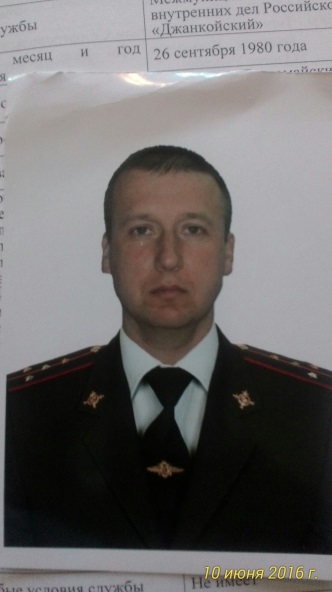 Старший участковый уполномоченный полиции Белявский Алексей НиколаевичЗаветленинский сельский совет                                (с. Заветленинское, с. Мелководное, с. Пушкино)Адрес участкового пункта полиции или кабинета ууп, где участковый уполномоченный ведет приём граждан: Джанкойский район с. Завет-Ленинский ул. Шевченко (помещение сельского совета) +7  978 839-32-71Заветленинский сельский совет                                (с. Заветленинское, с. Мелководное, с. Пушкино)Адрес участкового пункта полиции или кабинета ууп, где участковый уполномоченный ведет приём граждан: Джанкойский район с. Завет-Ленинский ул. Шевченко (помещение сельского совета) +7  978 839-32-7123Участковый уполномоченный полиции Купченко Владимир Евгеньевич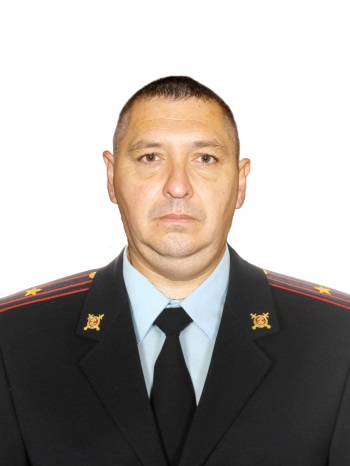 Яснополянский сельский совет (с. Яснополянское, с. Володино, с. Рюмшино, кошары)Целиненский сельский совет (с. Целинное,                    с. Томашовка, с. Колоски, кошары)Заветленинский сельский совет (с. Мартыновка,      с. Зеленый Яр, с. Солонцово) Адрес участкового пункта полиции или кабинета ууп, где участковый уполномоченный ведет приём граждан: Джанкойский район с. Яснополянское (помещение сельского совета)       Приём граждан:Вторник с 09.00 до 11.00, четверг с 17.00 до  20.00, суббота с 10.00 до 13.00+7  978  735 52 34Яснополянский сельский совет (с. Яснополянское, с. Володино, с. Рюмшино, кошары)Целиненский сельский совет (с. Целинное,                    с. Томашовка, с. Колоски, кошары)Заветленинский сельский совет (с. Мартыновка,      с. Зеленый Яр, с. Солонцово) Адрес участкового пункта полиции или кабинета ууп, где участковый уполномоченный ведет приём граждан: Джанкойский район с. Яснополянское (помещение сельского совета)       Приём граждан:Вторник с 09.00 до 11.00, четверг с 17.00 до  20.00, суббота с 10.00 до 13.00+7  978  735 52 3424Участковый уполномоченный полиции Наконечный Сергей Анатольевич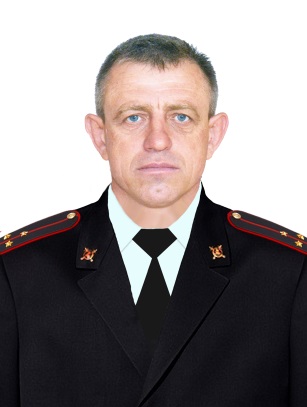 Масловский сельский совет (с. Маслово,                             с. Комсомольское, с. Субботник)Адрес участкового пункта полиции или кабинета ууп, где участковый уполномоченный ведет приём граждан: Джанкойский район с. Маслово ул. Калинина, 7 (помещение сельского совета)       Приём граждан:Вторник с 09.00 до 11.00, четверг с 17.00 до  20.00, суббота с 10.00 до 13.00+7  978 837-99-13Масловский сельский совет (с. Маслово,                             с. Комсомольское, с. Субботник)Адрес участкового пункта полиции или кабинета ууп, где участковый уполномоченный ведет приём граждан: Джанкойский район с. Маслово ул. Калинина, 7 (помещение сельского совета)       Приём граждан:Вторник с 09.00 до 11.00, четверг с 17.00 до  20.00, суббота с 10.00 до 13.00+7  978 837-99-1325Старший участковый уполномоченный полиции Белявский Алексей Николаевич Ермаковский сельский совет (с. Ермаково,              с. Копани, с. Ветвистое, с. Солёное Озеро,                 с. Островское, с. Придорожное)Адрес участкового пункта полиции или кабинета ууп, где участковый уполномоченный ведет приём граждан: Джанкойский район с. Ермаково  ул. Гагарина   (помещение сельского совета)       Приём граждан: +7  978 839-32-71Ермаковский сельский совет (с. Ермаково,              с. Копани, с. Ветвистое, с. Солёное Озеро,                 с. Островское, с. Придорожное)Адрес участкового пункта полиции или кабинета ууп, где участковый уполномоченный ведет приём граждан: Джанкойский район с. Ермаково  ул. Гагарина   (помещение сельского совета)       Приём граждан: +7  978 839-32-7126Старший участковый уполномоченный полиции Мамбетов Шевкет Фарихович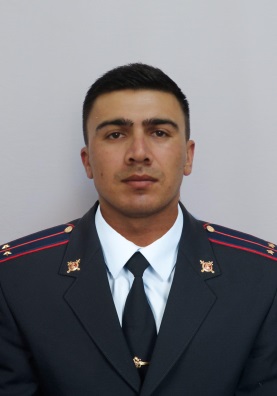 Медведевский сельский совет (с. Медведевка,        с. Тургенево, с. Предмостное)Адрес участкового пункта полиции или кабинета ууп, где участковый уполномоченный ведет приём граждан: Джанкойский район с. Медведевка, ул. Ленина 16  (помещение сельского совета)  +7  978 049-20-01Медведевский сельский совет (с. Медведевка,        с. Тургенево, с. Предмостное)Адрес участкового пункта полиции или кабинета ууп, где участковый уполномоченный ведет приём граждан: Джанкойский район с. Медведевка, ул. Ленина 16  (помещение сельского совета)  +7  978 049-20-0127Участковый уполномоченный полиции Бондарчук Евгений ВалерьевичПахаревский сельский совет (с. Пахаревка,                          с.  Выпасное)Новокрымский сельский совет (с. Новокрымское, с. Павловка, с. Источное)Адрес участкового пункта полиции или кабинета ууп, где участковый уполномоченный ведет приём граждан: Джанкойский район с. Пахаревка ул. Титова, 24 (помещение сельского совета) 
+7  999  461 07 19Пахаревский сельский совет (с. Пахаревка,                          с.  Выпасное)Новокрымский сельский совет (с. Новокрымское, с. Павловка, с. Источное)Адрес участкового пункта полиции или кабинета ууп, где участковый уполномоченный ведет приём граждан: Джанкойский район с. Пахаревка ул. Титова, 24 (помещение сельского совета) 
+7  999  461 07 1928Старший участковый уполномоченный полиции Эбубекиров Рудем Рустемович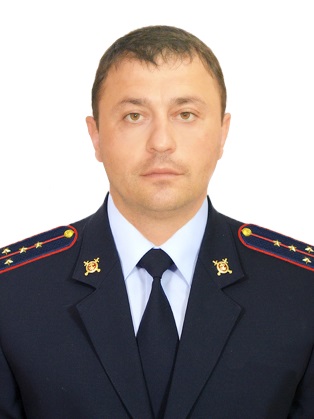 Луганский сельский совет (с. Луганское,                 с. Тутовое, с. Ковыльное, с. Пробуждение,              с. Ударное)Лобановский сельский совет (с. Лобаново)Адрес участкового пункта полиции или кабинета ууп, где участковый уполномоченный ведет приём граждан: Джанкойский район с. Луганское пер. Центральный, 7 (помещение сельского совета)      +7  978 840-05-58Луганский сельский совет (с. Луганское,                 с. Тутовое, с. Ковыльное, с. Пробуждение,              с. Ударное)Лобановский сельский совет (с. Лобаново)Адрес участкового пункта полиции или кабинета ууп, где участковый уполномоченный ведет приём граждан: Джанкойский район с. Луганское пер. Центральный, 7 (помещение сельского совета)      +7  978 840-05-5829Участковый уполномоченный полиции Яндульский Максим Валерьевич 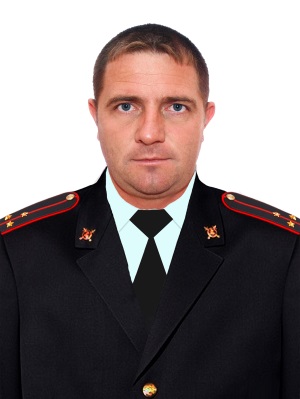 Крымковский сельский совет (с. Крымка) Роскошненский сельский совет (с. Роскошное,                  с.  Зерновое) Ярковский сельский совет (с.  Ястребцы) Адрес участкового пункта полиции или кабинета ууп, где участковый уполномоченный ведет приём граждан: Джанкойский район с. Крымка ул. Школьная (здание сельского совета)  Приём граждан:Четверг с 17.00 до 20.00+7  978 756-39-09Крымковский сельский совет (с. Крымка) Роскошненский сельский совет (с. Роскошное,                  с.  Зерновое) Ярковский сельский совет (с.  Ястребцы) Адрес участкового пункта полиции или кабинета ууп, где участковый уполномоченный ведет приём граждан: Джанкойский район с. Крымка ул. Школьная (здание сельского совета)  Приём граждан:Четверг с 17.00 до 20.00+7  978 756-39-0930Участковый уполномоченный полиции Яндульский Максим ВалерьевичЯрковский сельский совет (с. Яркое)Мирновский сельский совет (с. Мирновка)Адрес участкового пункта полиции или кабинета ууп, где участковый уполномоченный ведет приём граждан: Джанкойский район с. Яркое ул. Ленина, 10 (здание сельского совета) Приём граждан:Вторник с 09.00 до 11.00+7  978 756-39-09Ярковский сельский совет (с. Яркое)Мирновский сельский совет (с. Мирновка)Адрес участкового пункта полиции или кабинета ууп, где участковый уполномоченный ведет приём граждан: Джанкойский район с. Яркое ул. Ленина, 10 (здание сельского совета) Приём граждан:Вторник с 09.00 до 11.00+7  978 756-39-0931Участковый уполномоченный полиции Карпышев Константин Петрович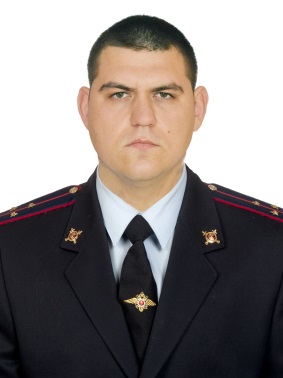 Изумрудненский сельский совет (с. Калиновка,            с. Овощное)Лобановский сельский совет   (с. Марьино,             с. Жилино, с. Ясное, с. Орденоносное)Адрес участкового пункта полиции или кабинета ууп, где участковый уполномоченный ведет приём граждан: Джанкойский район с. Изумрудное ул.  Свободная, 33 (помещение сельского совета)       Приём граждан:+7  978 734-93-50Изумрудненский сельский совет (с. Калиновка,            с. Овощное)Лобановский сельский совет   (с. Марьино,             с. Жилино, с. Ясное, с. Орденоносное)Адрес участкового пункта полиции или кабинета ууп, где участковый уполномоченный ведет приём граждан: Джанкойский район с. Изумрудное ул.  Свободная, 33 (помещение сельского совета)       Приём граждан:+7  978 734-93-5032Участковый уполномоченный полиции Савенец Максим СергеевичИзумрудненское сельское поселение                      (с. Изумрудное, разъезд 4 км.).г. Джанкой:ул. Сивашская (вся улица), ул. Тополиная (вся улица), ул. Солнечная (вся улица), ул. Вишневая (вся улица), ул. Почтовая (вся улица),ул. Совхозная 19 (Джанкойская ЦРБ)+7  978 755-61-13Изумрудненское сельское поселение                      (с. Изумрудное, разъезд 4 км.).г. Джанкой:ул. Сивашская (вся улица), ул. Тополиная (вся улица), ул. Солнечная (вся улица), ул. Вишневая (вся улица), ул. Почтовая (вся улица),ул. Совхозная 19 (Джанкойская ЦРБ)+7  978 755-61-1333Старший участковый уполномоченный полиции Литвина Николай Николаевич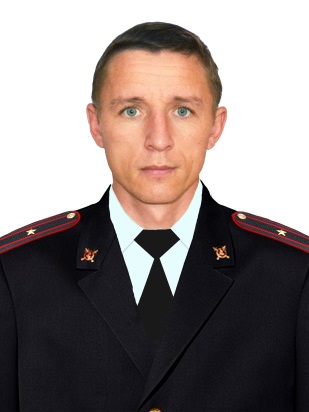 Азовское сельское поселение (административный центр – поселок городского типа Азовское)Адрес участкового пункта полиции или кабинета ууп, где участковый уполномоченный ведет приём граждан: Джанкойский район п.Азовское ул. Ленина 63 А (помещение поселкового совета) Приём граждан:Вторник с 09.00 до  11.00  суббота с 10.00 до 13.00+7  978 866-91-39Азовское сельское поселение (административный центр – поселок городского типа Азовское)Адрес участкового пункта полиции или кабинета ууп, где участковый уполномоченный ведет приём граждан: Джанкойский район п.Азовское ул. Ленина 63 А (помещение поселкового совета) Приём граждан:Вторник с 09.00 до  11.00  суббота с 10.00 до 13.00+7  978 866-91-3934Участковый уполномоченный полиции Левковская Елена Леонидовна Светловское сельское поселение (с. Светлое,                        с. Благодатное)Адрес участкового пункта полиции или кабинета ууп, где участковый уполномоченный ведет приём граждан: Джанкойский район с. Светлое ул.  Ленина 21 (помещение сельского совета)Светловское сельское поселение (с. Светлое,                        с. Благодатное)Адрес участкового пункта полиции или кабинета ууп, где участковый уполномоченный ведет приём граждан: Джанкойский район с. Светлое ул.  Ленина 21 (помещение сельского совета)35Участковый уполномоченный полиции Завгородний Владимир АнатольевичМайское сельское поселение (с. Майское,                       с. Ближнее, с. Ларино, с. Полевое, с. Октябрь)Адрес участкового пункта полиции или кабинета ууп, где участковый уполномоченный ведет приём граждан: Джанкойский район с. Майское ул. Майская 54 (помещение сельского совета) +7  978 734-97-46Майское сельское поселение (с. Майское,                       с. Ближнее, с. Ларино, с. Полевое, с. Октябрь)Адрес участкового пункта полиции или кабинета ууп, где участковый уполномоченный ведет приём граждан: Джанкойский район с. Майское ул. Майская 54 (помещение сельского совета) +7  978 734-97-4636Старший участковый уполномоченный полиции Петров Павел Петрович 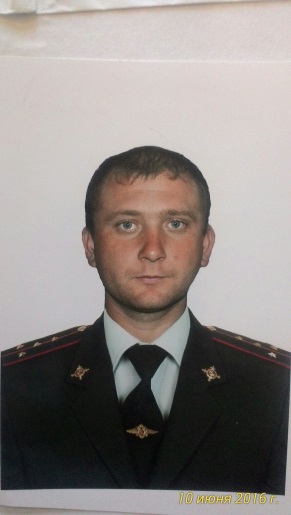 Просторненское сельское поселение                        (с. Просторное, с. Славянское, с. Апрелевка,               с. Антоновка, с. Стефановка, с. Нижние Отрожки, с. Бородино)Адрес участкового пункта полиции или кабинета ууп, где участковый уполномоченный ведет приём граждан: Джанкойский район с. Просторное ул. Первомайская, 6 (помещение сельского совета) Приём граждан:Вторник с 09.00 до  11.00, Четверг с 17.00 до 20.00,  суббота с 10.00 до 13.00+7  978 737-56-88Просторненское сельское поселение                        (с. Просторное, с. Славянское, с. Апрелевка,               с. Антоновка, с. Стефановка, с. Нижние Отрожки, с. Бородино)Адрес участкового пункта полиции или кабинета ууп, где участковый уполномоченный ведет приём граждан: Джанкойский район с. Просторное ул. Первомайская, 6 (помещение сельского совета) Приём граждан:Вторник с 09.00 до  11.00, Четверг с 17.00 до 20.00,  суббота с 10.00 до 13.00+7  978 737-56-8837Старший участковый уполномоченный полиции Халецкий Василий ДмитриевичТабачненское сельское поселение (с. Табачное,          с. Хлебное, с. Новосельцево, с.Федоровка)Адрес участкового пункта полиции или кабинета ууп, где участковый уполномоченный ведет приём граждан: Джанкойский район с. Табачное  ул. Гагарина 23 (помещение поселкового совета)Табачненское сельское поселение (с. Табачное,          с. Хлебное, с. Новосельцево, с.Федоровка)Адрес участкового пункта полиции или кабинета ууп, где участковый уполномоченный ведет приём граждан: Джанкойский район с. Табачное  ул. Гагарина 23 (помещение поселкового совета)